Court Security Officer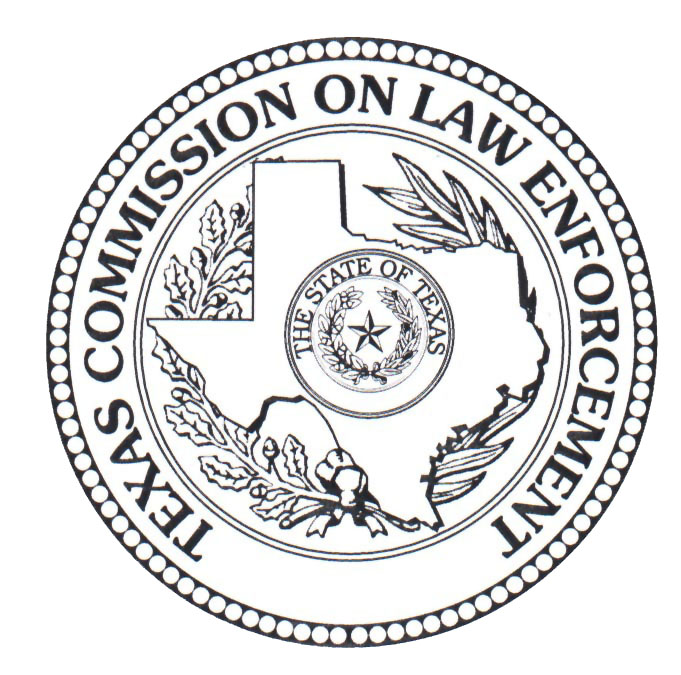 Course # 10999Texas Commission on Law EnforcementDecember 2017 Court Security Officer(TCOLE Course:  10999)Abstract:	The purpose of the Texas Commission on Law Enforcement (TCOLE) approved course for the Court Security Officer class is to give the court security officer a basic understanding of the threats associated with court settings as well as technology and techniques for court security operations in compliance with Government Sec. 158.002. To qualify for a Court Security Certificate, an applicant must meet all proficiency requirements per Texas Administrative Code Title 37, Part 7, Chapter 221, as well as completion of course #10999.  It is the responsibility of the training coordinator to ensure that lesson plans are constructed for each of these courses per the attached course objectives and instructor resource guide and this curriculum and lesson plans are kept up to date and on file at your individual department or academy. This procedure should be completed per guidelines obtained from the rules section of the commission website at: www.tcole.texas.gov. The committee recommends continuing education in court security up to and including the TCOLE court security specialist certification curriculum.Hour Submission Criteria:Due to the legislative mandate status of this course:It can only be reported and submitted in the TCLEDDS electronic reporting system by an academy or a contract training provider.Students who do not have a PID number due to non-licensure status will need to obtain such through submission of a C1 by a training provider.Certificates of completion should be given to students by the training provider at successful completion of course.Additional proof of course completion can be obtained by:TCOLE PSR print out ORIf desired, a formal certificate from TCOLE obtained by completion of TCOLE request form and a fee of $35.00.Equivalency:	TCOLE Court Security Specialist CertificationInstructor(s):	TCOLE Court Security Specialist or documented subject matter expert to include experience in content area of court security or similar security areas.Prepared by:	This version of the instructor resource guide was prepared by the TCOLE curriculum committee consisting of: Susan K. Gregory-Brundage, TCOLE; Constable Randy Harris, Tom Green County Pct. 4; Marshal John Morris, City of Waxahachie; Chief Deputy Constable Bobby Gutierrez, Travis County Pct. 5; Sgt. Terry Fahrlender, Lubbock County Sheriff’s Office; Sgt. Derrick Wagoner, Arlington Police Department; Chief Scott Rubin, Fair Oaks Ranch Police Department; Officer Fred Pitcher, Georgetown Police Department; Scott Griffith, Texas Office of Court Administration.Time Allotted:	Minimum of 8 hours for this cohort and no more than 16 hours.Target Population:	This course is intended for all personnel designated to obtain basic certification in court security pursuant to Government Code Section 158.002.   Prerequisites:	None are required Number of Students:	The number of students is limited to the size of the classroom capacity and number of available seats if conducted in classroom environment.Space Requirements:	A standard classroom with sufficient seating for all participants to take notes if conducted in classroom environment.	Evaluation Procedure:	Each participant must actively interact in the learning environment as well as complete evaluative tools as instructor and department deems appropriate.	If a written exam is given, a minimum passing score of 70% or higher must be scored.Training Options:	Refer to graphic below for presentation options for this course. The highlighted “Any Option” means this course can be taught in an online, blended, or classroom version.CLASSROOM    BLENDED     e-LEARNING     ANY OPTIONMethod/Techniques:	Lecture	Demonstration	Scenario/Role-Play	Class Discussion orOnline interactive environmentTraining Material:	LCD projector	Movie screen or clear wall space	Computer with presentation software (PowerPoint, Keynote or other online presentation interactive software if conducted in an online environment)	Note taking material	Handouts	Test and answer keyLearning Objectives:	Introduction to Court Security Goal: Provide the student with the history of court security and the recent legislation affecting court security. Summarize the history of court security2.0	 Cover Senate Bill 42 and its provisions3.0 List allowable collection and use of the court security fundsBailiff Function in Court Security Goal: Basic information of the bailiff’s role in court security and their respective duties to the court. Bailiff duties and security Jury protection Emergency plansCourt Security Screening Basics Goal: Basic methods and implementation of security screening Legal aspects of court security screeningAvailable court security screening equipment and processesIncident reports and screening evidenceExplosives Recognition and Awareness Goal: Basic familiarization with explosives and their connection with the court security function1.0.	Familiarize court security personnel with explosives and their illicit uses 2.0.	Familiarize court security personnel with basic methods of prevention and detection of explosive devices in a court security setting3.0.	Familiarize court security personnel with basic methods of responding to potential or actual explosive devicesCourt Security TechnologyGoal: Basic understanding of current technology as it relates to court protection practicesFamiliarize court security personnel with available technology related to court securityFamiliarize court security personnel with relevant purchasing, repair, and installation informationJudicial ProtectionGoal: Basic understanding of Judicial Protection Suggested practices to enhance judicial security Suggested personal protection information for judgesCase Studies Goal: Analyze known incidents in court security and review them for educational value and solutions. Students will critique provided scenarios Students will analyze case studiesInstructor Resource Guide:	OverviewThis course consists of basic information on court security. This instructor resource guide has been developed to help in the ease of presenting the information to participants and to assist instructors in organizing the overall program.The following is covered in this guide:The program abstract (see abstract above)The program goals and objectives (see above)The program contentsIntroduction to Court SecurityBailiff Function in Court SecurityCourt Security Screening BasicsExplosive Recognition and AwarenessIntroduction to Court Security TechnologyJudicial ProtectionCourt Security Case StudiesIntroduction to Court Security Goal: Provide the student with the history of court security and the recent legislation affecting court security.Summarize the history of court securityOverview of significant events affecting court security and relevance to court securityAssassination of U. S. District Judge John Wood in San Antonio (significance – origination of the Federal Court Security Program)Attack at the Smith County Courthouse Tyler, TX February 2005 (significance – lack of long guns available to court security screeners to defend against an attack of this magnitude)Prisoner attack and escape resulting in 4 deaths at the Fulton County Courthouse, GA March 2005 (significance – liability related to mandatory attendance in court by law enforcement as required by law as it relates to Texas statutes)Attack on Travis County Judge Julie Kocurek at her home (significance – the origination of Senate Bill 42) Describe Senate Bill 42 and its provisionsTraining MandatesGovernment Code Chapter 158Occupations Code 1701.267Court Security CommitteesGovernment Code 29.014, 30.00007, 74.092(13)Protection of Judges Outside of JurisdictionGovernment Code Sec 411.0485Mandatory Court Security ReportingCCP 102.017 (f)Protection of Judges’ personal informationGovernment Code 72.016, 552.117, 572.002, 572.035; Election Code 13.0021, 15.0215; Local Government Code 133.058; Property Code 11.008; Tax Code 25.025 (Cover more in depth in Judicial Protection section)Establishment of fees and grants for Court Security TrainingGovernment Code 51.791, 101.06111, 106.08111, 101.10111, 101.12121, 101.1411, 56.003 (h), 56.004 (b)(3)Establishment of Court Security DivisionGovernment Code 72.0153.0 List allowable collection and uses of the Court Security Fund CCP 102.017 Bailiff Function in Court Security Goal: Basic information of the bailiff’s role in court security and their respective duties to the court.1.0. Explain Basic Bailiff Duties and Security practicesBasic Bailiff DutiesSearch the courtroom prior to use and after use or after breaksLook for anything that should not be there or does not look right (looks suspicious)PositioningThree components of tactical positioning in the courtroom Be visible to everyone in the courtroomBe able to see all entrances to the courtroomBe able to intervene if anyone rushes the bench or jury boxSecuring of unruly prisoners during trialDeck vs. Missouri 544 U.S. 622 (2005)Illinois vs. Allen 397 U.S. 337 (1970)Prevent jurors from seeing defendant in restraintsThe ruleMonitoring of witnesses in the courtroomThreat AssessmentPre-planning and research of upcoming docketsCommunication with court staff on known issues with subjectsVictim impact statements2.0. Explain Jury ProtectionJury ProtectionDuring jury selectionDuring trialDuring deliberationAfter trialPrevention of mistrial from improper conduct3.0. Outline Emergency plans and considerationsEmergency Plan ConsiderationsDisruption In the courtroomOutside the courtroomActive shooterIn the courtroomOutside the courtroomCommunicationAdequate emergency communicationDuress buttonsRadioPhoneEvacuationFireWeatherBomb ThreatCourt Security Screening BasicsGoal: Basic methods and implementation of security screening Explain Legal aspects of court security screeningReview of case law on court security screeningDowning v. Kunzig, 454 F.2d 1230 (1972)Barrett v. Kunzig, 331 F.Supp 266 (1971)McMorris v. Alioto, 567 F.2d 897 (1978)Jensen v. City of Pontiac, 113 Mich App 341; 317 NW2d 619 (1982)People v. Alba, 440 NYS2d 230 (1981), app dismd 450 NYS2d 787, 436 NE2d 193Commonwealth v. Harris, (Mass 1981) 421 NE2d 447Administrative search testMandatory signage as required by case law on screeningImplied consent to search based on signageRequiring identification as a condition of entry into the courthouseUnited States v. Wendell Smith, Docket No. 03-1588-cr (2d Cir. Oct. 17, 2005) (Winter, Sotomayor, Parker)Waller v. Georgia, 467 U.S. 39, 45 (1984)Compare and contrast available court security screening equipment and processesEquipmentMagnetometers X-ray machinesHeld-held screening wandsTrace detectorsIdentification card systemsProceduresPolicyWho do you searchEmployeesLaw EnforcementProhibited itemsWeaponsPenal Code 46.03; 46.035ContrabandIllegal drugs, cuff keys, items harmful to court environment etc.Items prohibited by court order or rulesWeapons that are legal to possess but restricted by court rulesLegal knives, scissors, crochet needles, chemical sprays, electronic weapons, etc.Phones, electronic devices, backpacks, large handbags, etc.MethodsHand searchesMetal detector searchesX-ray machine searchesSummarize incident reports and screening evidenceFollow departmental policyReports must contain the following questions at a minimum:WhoWhatWhereWhenWhy/HowAdditionally reports should contain:Information on security signage present and the verbiage includedPhotograph all evidenceSecurity signageScreening areaItems seizedImages on X-Ray equipmentEquipment used to make the detectionFollow department policy on chain of custody and evidence submissionExplosives Recognition and Awareness Goal: Basic familiarization with explosives and their connection with the court security function      	      1.0. Familiarize court security personnel with explosives and their illicit uses       2.0. Familiarize court security personnel with basic methods of prevention and                 detection of explosive devices in a court security setting.      3.0. Familiarize court security personnel with basic methods of responding to              potential or actual explosive devices.Note to Instructor:	Due to the nature of explosive detection and handling, all students should be reminded that this is not an EOD tactics or explosive handling class.  This is only a class for basic explosives information.Recent incidents at court facilities (bomb threats, explosive incidents)Improvised explosive devicesHome grown terrorismDetection and response to possible know explosive devicesCourt Security Technology Goal: Basic understanding of current technology as it relates to court protection practicesFamiliarize court security personnel with available technology related to  court securityFamiliarize court security personnel with relevant purchasing, repair, and   installation informationEquipmentCCTVBody CamerasJudge’s Policy on use of cameras courtroomAccess ControlIdentification SystemsAlarmsIntrusionFirePanic/DuressJudicial ProtectionGoal: Basic understanding of judicial protection practices. Discuss suggested practices to enhance judicial securityParking lotCCTV coverage of judicial parking and routes to and from the court buildingFenced parking if possibleBailiffs should escort judges to and from vehicles Keep parking lots well litDo not mark judicial parking spaces “judge” or anything that would identify that the space is assigned to a judgeAlways inspect the interior of the vehicle before getting insideProvide the judge with personal duress alarmBuildingBailiffs should escort the judge to and from the courtroomChambers should always remain lockedCourtrooms should remain locked when not in useJudges should have emergency plans in place for the following to address all locations in the building:Active shooterDisturbancesSevere weatherBomb threatEvacuationSecurity equipmentPanic/Duress alarmsCCTV systemsAccess control systemsDesignated safe roomsJudicial ThreatsThreat assessmentHome securityTransportation securityIs the judge armed?Qualification with officers Interpret suggested personal protection information for judgesU. S. Marshals self-assessment for judgesJudicial personal safety checklistProtection of Judges’ personal informationGovernment Code 72.016, 552.117, 572.002, 572.035; Election Code 13.0021, 15.0215; Local Government Code 133.058; Property Code 11.008; Tax Code 25.025Case StudiesGoal: Analyze known incidents in court security and review them for education and solutions. Students will critique provided scenarios During each module of training students will be asked to critique examples related to that module. Students will analyze case Examples will be presented throughout the training with the goal of finding solutions to issues presented in the case studies.References:This is a list of suggested reference for materials for training.  Instructors should not limit themselves to this list but should search out other information as well so that the learning objectives are met.Department of the Treasury – Bureau of Alcohol, Tobacco and Firearms, “Letter and Package BOMB Detection Techniques,” http://www3.cutr.usf.edu/security/documents/ATF%5Cbomb_broch.pdfCCJ/COSCA, “Court Security Handbook: Ten Essential Elements for Court Security and Emergency Preparedness” Rob DeGroot, “The Customer is not Always Right: A Common Sense Approach to Safety and Security in the Courthouse”Timothy F. Fautsko, (2008) “Entry Screening: The Court’s First Line of Defense” http://www.ncsc.org/topics/courthouse-facilities/court-security/resource-guide.aspxTimm Frutsko, Steve Berson and Steve Swensen, “Courthouse Security Incidents Trending Upward: The Challenges Facing State Courts Today,” (2012) http://www.ncsc.org/sitecore/content/microsites/future-trends-2012/home/better-courts/1-1-courthouse-security-incidents.aspx“Gavel to Gavel,” http://gaveltogavel.us/tag/texas/Court Security for Judges, Officers and other Court Personnel, Judge Richard Carter and Constable Randy Harris, https://www.blue360media.com/court-security-for-judges-officers-and-court-personnel.htmlHistory of Court Security, http://www.sheriffs.org/publications/brief-history-of-court-securityManuals and Standards, www.courtsecurityconcepts.comNational Center for State Courts, “Court Security Resource Guide,”  https://cdm16501.contentdm.oclc.org/digital/collection/facilities/id/170National Center for State Courts (2010), “Guidelines for Implementing Best Practices in Court Building Security” http://www.ncsc.org/Services-and-Experts/Areas-of-expertise/Emergency-planning-and-security/Steps-and-Guidelines.aspxNational Incident Management System (NIMS) (2011), “Overview”National Institute of Justice, “Court Security and the Transportation of Prisoners,” http://www.sheriffs.org/sites/default/files/tb/images/benefits/fs000165.pdfSpecial Agent James Oswalt, Texas Commission on Law Enforcement, “Bailiffs 101/Courtroom Security”PoliceOne.com, “Courthouse Security,” http://www.policeone.com/courthouse-security/Texas Code of Criminal Procedure, Chapter 102 – Cost Paid by DefendantsKatie Tefft, Program Attorney, TMCED, “Municipal Court Building Security and Technology Funds”U.S. Department of Justice, United States Marshal Service, “Strategic Plan: 2012-2016, Online Edition” www.usmarshals.gov Vermont Judicial Branch (1993), “Court Security Specialist”